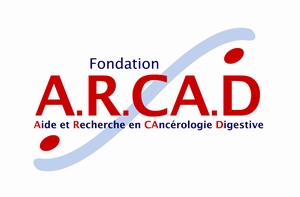 FICHE SIGNALETIQUE DE DEMANDE DE SUBVENTIONI – L’organisme demandeurPrésentation de l’organisme demandeur :Nom de l’institution :Statut juridique :Nom du responsable légal :Date de création :Adresse :Tél./Fax/Courriel :Site Internet :II – Le projet Titre du projet (Rappel : toute demande de recrutement de personnel et/ou de financement de travaux de gros œuvre est exclue) :Nom du responsable du projet (si différent du responsable légal) :Tél :Fax :Courriel :Montant de la subvention sollicitée (pas de cofinancement) :Temps nécessaire à la mise en place du projetLe demandeur s’engage à respecter les règles posées dans la présentation de l’appel à projet, en particulier l’objet, le règlement et le calendrier.DOSSIER DE CANDIDATUREEn réponse à l’appel à projets régional 2021« Soutien aux actions de sensibilisation ou d’expérimentations sur le parcours de soins relatif au cancer du pancréas à l’échelon local et/ou régional »I – Présentation de l’organisme demandeur 1. Dénomination de l’organisme :Date de création :Statut juridique :Responsable légal :Adresse postale :Téléphone :Fax :Courriel :Site Internet : 2. Nom, fonction et coordonnées du responsable du projet dans l’organisme (si différent du responsable légal) :II – Le projet 1. RésuméTitre du projet : (2 lignes maximum) Exposé du projet : (en cas d’espace insuffisant, veuillez joindre un résumé en annexe)Contexte du projet : (décrivez de façon concrète la situation dans laquelle s’inscrit le projet et le besoin identifié)Coût global du projet : (préciser si absence de cofinancement) Présentez les étapes majeures pour la mise en place du projet et éventuellement les partenaires et personnes concernées :-------Objectifs principaux du projet : (3 au maximum)1.2.3.2. Description générale du projetVotre projet correspond-il à une aide au démarrage d’une action ou au développement d’une action préalablement lancée ?Démontrez que la mise en place du projet est faisable sur le plan technique, administratif et humain : 3. Valorisation du projetDans quelle mesure votre projet correspond-il à l’amélioration de la prise en charge de patients atteint de cancer du pancréas dans votre région ?Votre projet fait-il appel à des compétences pluridisciplinaires ? Si oui, lesquelles ?Démontrez la viabilité et la pérennisation du projet soutenu à moyen termeQuels sont les facteurs décisifs à la réussite de votre projet ?Notez ici les informations supplémentaires qui vous semblent utiles à la compréhension du projet :III – Annexes à joindre au dossier de candidatureCe dossier de candidature doit être dûment complété et accompagné des annexes suivantes :Le CV du responsable légal ou du responsable du projet présenté,Si l’organisme demandeur est une association : fournir une copie des statuts, de la déclaration à la Préfecture et de la parution au Journal Officiel,Si l’organisme est un établissement, fournir l’extrait KBIS,Relevé d’Identité Bancaire –RIB- Date :Lieu :Signature du responsable du projet :			Signature du responsable légal :Cachet de l’organisme :«Les données personnelles collectées font l’objet d’un traitement qui a pour finalité la gestion administrative des dossiers de candidature. Les personnes concernées disposent d’un droit de rectification et d’opposition aux données collectées à leur sujet auprès de la fondation. »